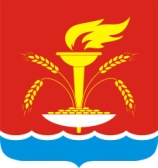 АДМИНИСТРАЦИЯ НОВОУКРАИНСКОГО СЕЛЬСКОГО ПОСЕЛЕНИЯ ГУЛЬКЕВИЧСКОГО РАЙОНАПОСТАНОВЛЕНИЕ                     от  ПРОЕКТ                                                   № _______с. НовоукраинскоеОб образовании комиссии по подготовке и проведению смотров – конкурсов ко Дню охраны объектов культурного наследия Краснодарского края, утверждения положения об организации и проведении смотров - конкурсов ко Дню охраны объектов культурного наследия Краснодарского края в Новоукраинском сельском поселении Гулькевичского районаВ соответствии с Законом Краснодарского края от 23 июля 2015 г.        № 3223-КЗ «Об объектах культурного наследия (памятниках истории и культуры) народов Российской Федерации, расположенных на территории Краснодарского края», в целях воспитания у населения Новоукраинского сельского поселения Гулькевичского района уважения к историческому прошлому и традициям, привлечения внимания широкой общественности к вопросам сохранения и популяризации объектов культурного наследия Краснодарского края п о с т а н о в л я ю: Образовать комиссию по подготовке и проведению смотров - конкурсов ко Дню охраны объектов культурного наследия Краснодарского края в Новоукраинском сельском поселении Гулькевичского района и утвердить ее состав (приложение 1). Утвердить Положение об организации и проведении смотров-конкурсов ко Дню охраны объектов культурного наследия Краснодарского края в Новоукраинском сельском поселении Гулькевичского района                           (приложение 2)3. Главному специалисту администрации Новоукраинского сельского поселения Гулькевичского района Г.В. Шурховецкой обнародовать настоящее постановление в специально установленных местах для обнародования муниципальных правовых актов органов местного самоуправления Новоукраинского сельского поселения Гулькевичского района, определенных постановлением администрации Новоукраинского сельского поселения Гулькевичского района от 1 февраля 2019 г. № 6 «Об определении специально установленных мест для обнародования муниципальных правовых актов органов местного самоуправления Новоукраинского сельского поселения 2Гулькевичского района» и разместить на сайте Новоукраинского сельского поселения Гулькевичского района4. Контроль за выполнением настоящего постановления возложить на главного специалиста администрации Новоукраинского сельского поселения Гулькевичского района Д.Ю. Козлову.5. Постановление вступает в силу со дня его официального обнародования.Глава Новоукраинского сельского поселения Гулькевичского района                                                                       Н.А. Иванова3ЛИСТ СОГЛАСОВАНИЯпроекта постановления администрации Новоукраинского сельского поселения Гулькевичского района от _____________________ № _____«Об образовании комиссии по подготовке и проведению смотров – конкурсов ко Дню охраны объектов культурного наследия Краснодарского края, утверждения положения об организации и проведении смотров - конкурсов ко Дню охраны объектов культурного наследия Краснодарского края в Новоукраинском сельском поселении Гулькевичского района»Проект согласован:Главный специалист администрацииНовоукраинского сельского поселения              Гулькевичского района                                                                  Г.В. Шурховецкая Специалист 2 категории администрацииНовоукраинского сельского поселения              Гулькевичского района                                                                      М.В. ОнищенкоЗАЯВКАК ПОСТАНОВЛЕНИЮ________________ 		_______________________ 		 ____________подпись                                                           Ф.И.О.				      дата________________________________ 			____________________Ф.И.О. составителя проекта 					телефонСОСТАВкомиссии по подготовке и  проведению смотров-конкурсов ко Дню охраны объектов культурного наследия Краснодарского края Новоукраинского сельского поселения Гулькевичского районаГлавный специалист администрации Новоукраинского сельского поселения Гулькевичскго района                                                                           Д.Ю. КозловаПоложениеОб организации и проведении смотров-конкурсов ко Дню охраны объектов культурного наследия Краснодарского краяв Новоукраинском сельском поселении Гулькевичского районаРаздел I. Общие положения1. Настоящее Положение определяет порядок и условия проведения смотра-конкурса на организацию, обеспечившую лучший результат просветительской работы по популяризации объектов культурного наследия Краснодарского края в Новоукраинском сельском поселении Гулькевичского района, приуроченного ко Дню охраны объектов культурного наследия Краснодарского края (далее - смотр-конкурс), а также порядок и условия поощрения победителей смотра-конкурса.Раздел II. Организаторы смотра-конкурса2. Организатором смотра-конкурса является администрация Новоукраинского сельского поселения Гулькевичского района.Раздел III. Цели и задачи смотра-конкурса3. Целями и задачами конкурса являются: воспитание у населения Новоукраинского сельского поселения Гулькевичского района уважения к историческому прошлому и традициям Кубани;привлечение внимания широкой общественности к вопросам сохранения и популяризации объектов культурного наследия Краснодарского края;пропаганда деятельности общественных организаций и учреждений различной ведомственной принадлежности Новоукраинского сельского поселения Гулькевичского района по популяризации объектов культурного наследия Краснодарского края;развитие межотраслевого сотрудничества.Раздел IV. Порядок и условия проведения смотра-конкурса4. Смотр-конкурс проводится в три этапа.24.1. Первый этап включает проведение организациями-участниками смотра-конкурса работы по популяризации объектов культурного наследия Краснодарского края, расположенных на территории Новоукраинского сельского поселения Гулькевичского района, с использованием разнообразных форм (культурно-массовые, просветительские мероприятия, тематические уроки и классные часы, экскурсии, выставки декоративно-прикладного творчества, изобразительного и фотоискусства, тематические видеосюжеты, фильмы, электронные презентации, телепередачи, информационные сюжеты, публикации в средствах массовой информации и прочее), в соответствии с направлениями своей деятельности.4.2. На втором этапе организации-участники формируют папки с материалами о проведённой работе в рамках смотра-конкурса и представляют их в администрацию Новоукраинского сельского поселения Гулькевичского района для предварительного изучения. Данные папки должны содержать следующие материалы:текстовый и электронный отчёты о проведённых мероприятиях в рамках смотра-конкурса (осветить не менее 5 мероприятий);сценарные планы или планы проведения 5 мероприятий на бумажном и электронном носителях информации (в зависимости от формы проведения мероприятия);фотоотчёты не менее чем по 5 мероприятиям (не менее 2 распечатанных фотографий и 2 фотографий на электронном носителе информации по каждому мероприятию);информацию о проведении мероприятий, размещенную в электронных и печатных средствах массовой информации;видеоматериалы на электронном носителе информации в формате DVD по итогам проведения смотра-конкурса.4.3. На третьем этапе проводится заседание организационного комитета по вопросу подведения итогов смотра-конкурса.4.4. Администрация Новоукраинского сельского поселения Гулькевичского района после предварительного изучения представленных организациями-участниками материалов направляют в организационный комитет аналитические справки по итогам проведения смотра-конкурса и вносят предложения по кандидатурам победителей.4.5. Организационный комитет смотра-конкурса на заседании рассматривает представленные материалы и определяет победителей.Победители смотра-конкурса определяются по следующим номинациям:лучшая общественная организация;лучшее молодёжное общественное объединение;лучшее образовательное учреждение среднего (полного) общего образования;лучшее образовательное учреждение дополнительного образования;лучшее учреждение культуры;лучшее средство массовой информации.Раздел V. Критерии оценки35. Представленные организациями-участниками смотра-конкурса материалы оцениваются по следующим критериям:5.1. При оценке культурно-массовых, просветительских мероприятий, тематических уроков и классных часов, экскурсий, выставок декоративно-прикладного творчества, изобразительного и фотоискусства:соответствие тематической направленности;актуальность;оригинальность подачи материала, разнообразие форм проведения мероприятий;художественный уровень исполнения и оформления работ (для выставочных мероприятий).5.2. При оценке тематических видеосюжетов, фильмов, электронных презентаций:соответствие тематической направленности;художественный уровень;режиссёрское решение;актуальность.5.3. При оценке материалов средств массовой информации:соответствие тематической направленности;актуальность;оригинальность подачи материала.Раздел VI. Награждение победителей смотра-конкурса6. Победителям смотра-конкурса в торжественной обстановке вручаются дипломы администрации Новоукраинского сельского поселения Гулькевичского района.Главный специалист администрации Новоукраинского сельского поселения Гулькевичскго района                                                                           Д.Ю. КозловаПроект подготовлен и внесен:Главным специалистом администрации Новоукраинского сельского поселения Гулькевичского районаД.Ю. Козловойнаименование постановлениянаименование постановлениянаименование постановленияадминистрации Новоукраинского  сельскогоадминистрации Новоукраинского  сельскогопоселения Гулькевичского района «Об образовании комиссии по подготовке и проведению смотров – конкурсов ко Дню охраны объектов культурного наследия Краснодарского края, утверждения положения об организации и проведении смотров - конкурсов ко Дню охраны объектов культурного наследия Краснодарского края в Новоукраинском сельском поселении Гулькевичского района»поселения Гулькевичского района «Об образовании комиссии по подготовке и проведению смотров – конкурсов ко Дню охраны объектов культурного наследия Краснодарского края, утверждения положения об организации и проведении смотров - конкурсов ко Дню охраны объектов культурного наследия Краснодарского края в Новоукраинском сельском поселении Гулькевичского района»поселения Гулькевичского района «Об образовании комиссии по подготовке и проведению смотров – конкурсов ко Дню охраны объектов культурного наследия Краснодарского края, утверждения положения об организации и проведении смотров - конкурсов ко Дню охраны объектов культурного наследия Краснодарского края в Новоукраинском сельском поселении Гулькевичского района»поселения Гулькевичского района «Об образовании комиссии по подготовке и проведению смотров – конкурсов ко Дню охраны объектов культурного наследия Краснодарского края, утверждения положения об организации и проведении смотров - конкурсов ко Дню охраны объектов культурного наследия Краснодарского края в Новоукраинском сельском поселении Гулькевичского района»поселения Гулькевичского района «Об образовании комиссии по подготовке и проведению смотров – конкурсов ко Дню охраны объектов культурного наследия Краснодарского края, утверждения положения об организации и проведении смотров - конкурсов ко Дню охраны объектов культурного наследия Краснодарского края в Новоукраинском сельском поселении Гулькевичского района»Проект внесен главным специалистом администрации Новоукраинского сельского поселения Д.Ю. Козловойглавным специалистом администрации Новоукраинского сельского поселения Д.Ю. Козловойглавным специалистом администрации Новоукраинского сельского поселения Д.Ю. КозловойПостановление разослать:    Постановление разослать:    Постановление разослать:    1. Администрация МО Гулькевичский район1. Администрация МО Гулькевичский район1. Администрация МО Гулькевичский район1. Администрация МО Гулькевичский район1. Администрация МО Гулькевичский район2.2.2.2.2.3.3.3.3.3.Приложение  1УТВЕРЖДЕНпостановлением администрации Новоукраинского сельского поселения Гулькевичского районаот                 № ИвановаНаталья Алексеевна-  глава Новоукраинского сельского поселения                   Гулькевичского района, председатель комиссии;ПопичицЕлена Юрьевна-директор МКУ «УОД ОМСУ и МУ Новоукраинского сельского поселения Гулькевичского района», заместитель председателя комиссии;КозловаДарья Юрьевна- главный специалист администрации Новоукраинского сельского поселения Гулькевичского района, секретарь комиссии.Квиткина Наталья МихайловнаКвиткина Наталья Михайловна--депутат Совета Новоукраинского сельского поселения Гулькевичского района (по согласованию);депутат Совета Новоукраинского сельского поселения Гулькевичского района (по согласованию);Ляшов Юрий ПетровичЛяшов Юрий Петровичдепутат Совета Новоукраинского сельского поселения Гулькевичского района (по согласованию)депутат Совета Новоукраинского сельского поселения Гулькевичского района (по согласованию)Шурховецкая Галина Викторовна                     Шурховецкая Галина Викторовна                     Главный специалист администрации  Новоукраинского сельского поселения Гулькевичского районаГлавный специалист администрации  Новоукраинского сельского поселения Гулькевичского районаПриложение 2 УТВЕРЖДЕНпостановлением администрации Новоукраинского сельского поселения Гулькевичского районаот _________№ ________